ПЕЧЕНІЗЬКА СЕЛИЩНА РАДА ЧУГУЇВСЬКОГО РАЙОНУ ХАРКІВСЬКОЇ ОБЛАСТІВИКОНАВЧИЙ КОМІТЕТ		  Р І Ш Е Н Н Я31 травня 2021 року                                                                             № 40Про надання згоди на обмеження доступу автомобілів на територію КЗ «Печенізький  ліцей  ім. Г. Семирадського» Печенізької селищної ради Харківської області та встановлення шлагбаумуРозглянувши лист відділу освіти, молоді та спорту Печенізької селищної ради від 07.05.2021 року № 09-26/363 та з метою забезпечення безпечного пересування школярів по території КЗ «Печенізький ліцей                                         ім. Г. Семирадського» Печенізької селищної ради Харківської області, керуючись ст. 30 Закону України «Про місцеве самоврядування в Україні», виконавчий комітет Печенізької селищної ради, В И Р І Ш И В:Надати згоду відділу освіти, молоді та спорту Печенізької селищної ради у встановленні шлагбауму для обмеження доступу автомобілів на територію КЗ «Печенізький  ліцей  ім. Г. Семирадського» Печенізької селищної ради Харківської області для безпечного пересування школярів.Рекомендувати відділу освіти, молоді та спорту Печенізької селищної ради встановити обмеження доступу на територію КЗ «Печенізький  ліцей  ім. Г. Семирадського» у вигляді шлагбауму згідно вимог чинного законодавства України.Контроль за виконанням рішення покласти на комісію по благоустрою та житлово-комунальних питаннях при виконавчому комітеті Печенізької селищної ради.Голова виконавчого комітету Печенізької селищної ради					Олександр ГУСАРОВ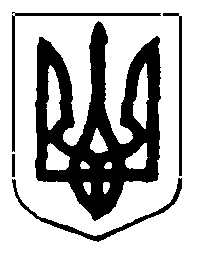 